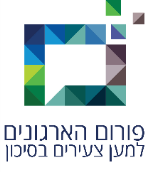 רשימת מלגות לצעירים במצבי סיכון :קרן הישג: לחיילים בודדים משוחררים בלבד. הרשמה עד שנתיים מהשחרור. הרשמה באתר הקרן – תהליך מסובך ודורש סיוע. המלגה מכסה את כל התואר + 2000 ש"ח מלגת קיום חודשית. http://www.heseg.com/register.htmlמלגת אימפקט: לחיילים קרביים ותומכי לחימה. 4000$ לכל שנת לימודים.מלגה חד שנתית. ההרשמה לתשע"ז מסתיימת ב 31/5. http://82.80.37.66/impact/#מלגת מפעל הפיס – חד שנתית: מלגה חד פעמית ע"ס 10,000 ש"ח. לא מותנה בשירות צבאי/לאומי. http://www.pais.co.il/Scholarships/Pages/default.aspxמלגת מפעל הפיס – רב שנתית: מיועדת לחיילים קרביים ותומכי לחימה. 10,000 ש"ח לשנה. http://www.pais.co.il/Scholarships/Pages/default.aspxקרן פסיפס: מלגות ללימודים והכשרות מקצועיות. כמו כן הקרן מסייעת במימון לקבלת אבחון ללקויות למידה והפרעות קשב וריכוז. לעוד פרטים אפשר לפנות ישירות למיכל שפרון מ"עלם": shifi2@gmail.comhttp://psifas.org/אייסף: מלגה לאורך כל התואר. בין 5000-18,000 ש"ח, בהתאם למצב סוציו-אקונומי. פועלת במוסדות אקדמיים מסוימים – מפורט באתר שלהם. נדרשת תרומה לקהילה תמורת המלגה. http://www.isef.org.il/%D7%9E%D7%9C%D7%92%D7%95%D7%AA/%D7%9E%D7%9C%D7%92%D7%95%D7%AA-%D7%9C%D7%93%D7%95%D7%A7%D7%98%D7%95%D7%A8%D7%98?id=204מלגת אלרוב: 10,000 ש"ח בשנה. מלגה לתואר אקדמי ובמקרים מסוימים גם להכשרות מקצועיות (מינימום שנתיים הכשרה). תנאים: שירות צבאי/לאומי/התנדבות משמעותית. http://www.alrovfund.org.il/קרן קציר: בין 8,000-10,000 ש"ח. ניתנת במוסדות ספציפים – פירוט באתר. לפעמים ניתנת גם מלגת מחייה ע"פ הצורך. http://www.katzir-rashi.org.il/קרן שגרירי רוטשילד: 20,000 ש"ח לשנה. ניתנת ב-7 מוסדות לימוד: תל-חי, אורט בראודה כרמיאל, אונ' חיפה, הבינתחומי הרצליה, ספיר, בן גוריון, סמי שמעון. הרבה שעות התנדבות תמורת המלגה. http://rothchild.priza.info/general_page.aspxמושל: ניתנת גם למי שלא עשה צבא/שירות לאומי. ניתנת במוסדות מסוימים בלבד. http://www.moshalscholarship.org/עמותת איילים: מלגה תמורת מגורים בכפרי סטודנטים ברחבי הארץ. 10,000 ש"ח לכל שנת לימוד. http://ayalim.org.il/קרן גרוס: דרך היחידה להכוונת חיילים משוחררים. לחיילים משוחררים ובוגרי שרות לאומי. ניתנת עד 5 שנים מיום השחרור – ואף לא יום אחד אחרי. קריטריונים קשוחים מאד. אפשרות גם להכשרה מקצועית, בתנאי למינימום 20 שעות שבועיות.http://www.gruss.org.il/עתידים לתעשייה: לסטודנטים שנה א' או ב'. מלגת שכר לימוד + מלגת קיום. http://atidim.org/program/industryאמץ לוחם: לחיילים משוחררים לוחמים בלבד. http://www.awis.org.il/?categoryId=99464מלגת משרד החינוך: ניתנת רק לתואר ראשון (חוץ מלמקצועות ההנדסה והחינוך). בין 2000-6000 ש"ח. המלגה נפתחת להרשמה ביום פתיחת שנת הלימודים באוקטובר. את ערכת ההרשמה קונים בסטימצקי/דיונון בעלות של כ-5 ש"ח. כדאי לעבור עם הצעירים היטב על הטופס לפני ששולחים, כי אין מקום לטעויות או לחוסר במסמכים.http://edu.gov.il/owlHeb/AfterTichon/higher-education/Scholarships-and-grants/Pages/moe-scholarships-for-academic-studies.aspxקרן האפוטרופוס הכללי:  דרך משרד הביטחון. https://www.hachvana.mod.gov.il/hacvana/education/scholarship/Pages/Aforoftros.aspxמנהיגי שוליך: סטודנטים לתואר ראשון במדעים, הנדסה, מתמטיקה וטכנולוגיה. 10,000 ש"ח לשנה. http://www.schulichleaders.co.il/הפדרציה העולמית של יהדות מרוקו: ניתנת לכולם. 2000 ש"ח. לעקוב באתר שלהם מתי נפתחת המלגה. http://www.fede-maroc.com/189578/%D7%9E%D7%9C%D7%92%D7%95%D7%AAקרן יוצאי איראן: רק ליוצאי איראן או לסטודנטים במצב סוציו-אקונומי קשה. https://www.maccabim.org/קרן יהושע סלטי: סטודנטים ממוצא ספרדי. http://www.saltifoundation.org/מלגות ליוצאי פריפריה של היחידה להכוונת חיילים משוחררים: https://www.hachvana.mod.gov.il/hacvana/education/toar1/Pages/mehaperiferia.aspx